Picture 2. Oats field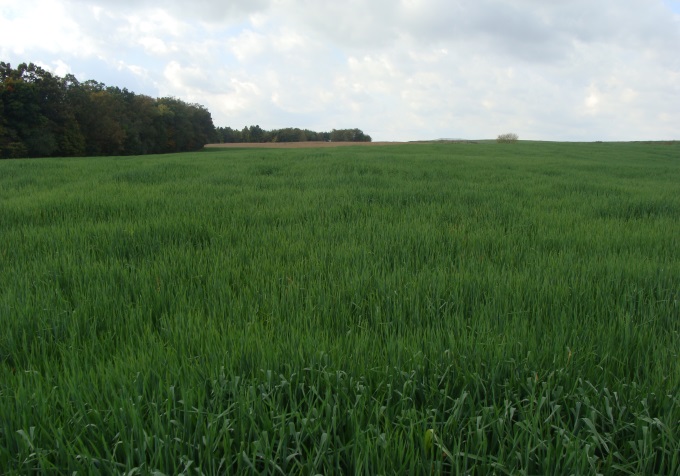 